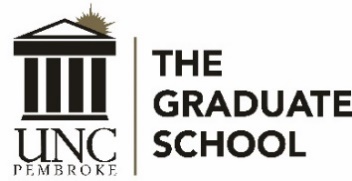 Use this form to (1) apply for readmission to a program after non-enrollment of one calendar year OR (2) to apply to a different program while a graduate student at UNCP.  Save the completed form as yournameReadmit or yournameChangeProgram (JaneSmithChangeProgram), use your bravemail (if possible) and email completed form to the program director and grad@uncp.edu.When did you last take classes at UNCP?  Semester   Year  Have you attended any other college(s) since your last enrollment at UNCP                Yes No        If yes, please list the institution(s) and dates of attendance, whether you completed the term or not:     Transcript Requirements:  follow Transcript Requirements for admission (link).North Carolina ResidencyYour residency for tuition purposes determines your in-state or out-of-state status and may impact your admission, tuition, scholarship or financial aid eligibility. Do you claim to be a North Carolina Resident?YES - I claim to be a North Carolina resident for tuition purposes.* NO - I do not claim North Carolina residency for tuition purposes. I understand I will be charged the non-resident tuition rate if enrolled at a North Carolina state-supported institution. *If you claim to be a resident, you must complete the residency process with the Residency Determination Service (RDS) at www.ncresidency.org.  You will receive a Residency Certification Number (RCN), which must be entered below. RCN number: Have you complied with North Carolina Immunization Law?                                                  Yes NoIf no or unknown, you should contact UNCP Student Health Services at (910) 521-6219 regarding compliance and a complete health form. If yes, you must submit a completed health form directly to the Student Health Office to update your records. Returning students failing to demonstrate compliance will be dropped from their courses.Campus Safety Questions – Your “yes” answer to one or more of the following questions will not necessarily preclude your being admitted. However, your failure to provide complete, accurate, and truthful information will be grounds to deny or withdraw your admission, or to dismiss you after enrollment. For the purposes of the following six questions, “crime” or “criminal charge” refers to any crime other than a traffic-related misdemeanor or an infraction. You must, however, include alcohol or drug offenses whether or not they are traffic related. Check the appropriate response to each item.Have you ever been convicted of a crime?                                                                           Yes NoHave you entered a plea of guilty, a plea of no contest, a plea of no contendere, an Alford plea or have you ever received a deferred prosecution or prayer for judgment continued, to a criminal charge?                                                                          Yes NoHave you otherwise accepted responsibility for the commission of a crime?                Yes NoDo you have any criminal charges pending against you?                                                 Yes NoHave you ever been expelled, dismissed, suspended, placed on probation, or subject to any disciplinary sanction by any school, college, or university for non-academic reasons?                                                                                                            Yes NoIf you have ever served in the military?                                                                               Yes NoDid you receive any type of discharge other than an honorable discharge?                  Yes NoIf you answered “yes” to any of the six questions above, explain the circumstances in the box provided: 
 You must notify The Graduate School, in writing, of any criminal charge; any disposition of a criminal charge; or school, college, or disciplinary action against you; or any type of military discharge other than an honorable discharge that occurs at any time after you submit this application. Your failure to do so will be grounds to deny or withdraw your admission, or dismiss you after enrollment.Student’s Affidavit: I understand that my failure to provide complete, accurate, and truthful information on this application, or to notify The Graduate School of any of the changes indicated above, will be grounds to deny or withdraw my readmission, or to dismiss me after enrollment.
Signature:								Date: Processing this request requires a $25 fee.  You may go by or call the Cashier’s Office (910.521.6855) and complete: NOTE:  
* Completion of form DOES NOT indicate re-admission into program or admission into a different program.
* Program Directors may develop you a new plan of study which may include additional coursework or repetition of  
   courses previously take.
* If you will be registering for four (4) or more hours per semester, your completed health form should be submitted             directly to Student Health Services.FOR PROGRAM DIRECTORProgram Director Name:                                                   Date:  Program Director decision and instructions for change in plan of study (if any):     Please send to The Graduate School.Name/s (give any used):
Banner ID:
Email: 
Primary Phone Number:

Previous/Current Program:
Desired Program:
Desired Program:
When do you plan to return to UNCP? 
Year:                               Fall                Spring                Summer I                Summer II When do you plan to return to UNCP? 
Year:                               Fall                Spring                Summer I                Summer II When do you plan to return to UNCP? 
Year:                               Fall                Spring                Summer I                Summer II When do you plan to return to UNCP? 
Year:                               Fall                Spring                Summer I                Summer II Cashier Name: Payment Date: Receipt No: 